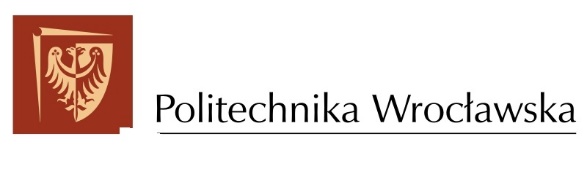       	      Uczelniana Komisja Wyborcza PROTOKÓŁ z zebrania nauczycieli akademickich zatrudnionych na stanowiskach innych niż profesor lub profesor uczelni w Okręgu Wyborczym nr……
w celu wyboru delegatów na uczelniane zebranie wyborcze w celu wyboru przedstawicieli do Senatuodbytego w dniu .........................................................................................................................Uprawnionych do głosowania ..................obecnych (na podstawie list obecności)*..................1. Zebranie otworzył.......... .........................................................................................................2. W głosowaniu jawnym na przewodniczącego zebrania wybrano:...................................................................................................................................................../imię i nazwisko/.....................................................................................................................................................liczba głosów		       za		           przeciw		              wstrzymujących się3. W głosowaniu jawnym na sekretarza zebrania wybrano: .................................................................................................................................................../imię i nazwisko/ ...................................................................................................................................................liczba głosów		   za		           przeciw		            wstrzymujących się4. W głosowaniu jawnym wybrano komisję skrutacyjną w składzie:…………………………………...............................................................................................………………...........................................................................................................................………………………………………………………………………………………………...………………………………………………………………………………………………...liczba głosów			za		przeciw		wstrzymujących sięKomisja skrutacyjna wybrała ze swego grona przewodniczącego, którym został…………………………………………………………………………………………………5. Przedstawiciel  komisji wyborczej w Okręgu Wyborczym nr ……..podał liczbę mandatów 
na delegatów na uczelniane zebranie wyborcze.………………6. Przewodniczący zebrania zarządził zgłaszanie kandydatów.7. Przedstawiciel komisji wyborczej sprawdził uprawnienia do kandydowania na podstawie aktualnej listy uprawnionych oraz pisemnych oświadczeń kandydatów o spełnieniu warunków koniecznych do kandydowania.8. Na listę kandydatów, za ich zgodą, w porządku alfabetycznym wpisano następujące osoby:9. Po stwierdzeniu, że nie ma już kolejnych zgłoszeń Przewodniczący zebrania poddał pod głosowanie jawne wniosek o zamknięcie listy kandydatów.………………………………………………………………………………………………….liczba głosów			za		przeciw			wstrzymujących się10. Przeprowadzono głosowanie tajne. Delegatami na uczelniane zebranie wyborcze wybrani zostali **:1. ..........................................................................(ważnych głosów............., za ………..)2. ..........................................................................(ważnych głosów............., za ………..)3. .......................................................................... (ważnych głosów............., za ………..)4. .......................................................................... (ważnych głosów............., za ………..)5. .......................................................................... (ważnych głosów............., za ………..)6. .......................................................................... (ważnych głosów............., za ………..)11. Przewodniczący zebrania poddał pod głosowanie jawne wniosek o utworzenie listy rezerwowej w trybie opisanym w ust. 9, rozdz. 2 Załącznika 6 do Statutu......................................................................................................................................................liczba głosów		       za		           przeciw		              wstrzymujących się12. Na listę rezerwową zostały wpisane, w kolejności następujące osoby:1. ..........................................................................(ważnych głosów............., za ………..)2. ...........................................................................(ważnych głosów............., za ………..)Sekretarz                                                                               Przewodniczący…………………………                                                       …………………………Uwaga: pełną dokumentację wyborów: listę uprawnionych – obecności, protokół z
                         zebrania, protokoły z głosowań, oświadczenia o uprawnieniach wyborczych,
                         karty głosowań – przechowuje sekretariat ....................................................... 
                        Osobą odpowiedzialną za dokumentację jest ................................................... *)   – lista uprawnionych – obecności w załączeniu,              **) – wybór następuje wówczas gdy kandydat uzyska więcej niż 50% ważnych głosów; 
                      w razie konieczności przeprowadza się kolejne tury głosowaniaLPImię i NazwiskoJednostka organizacyjna1234567891011121314151617181920